ЧЕТВЕРГ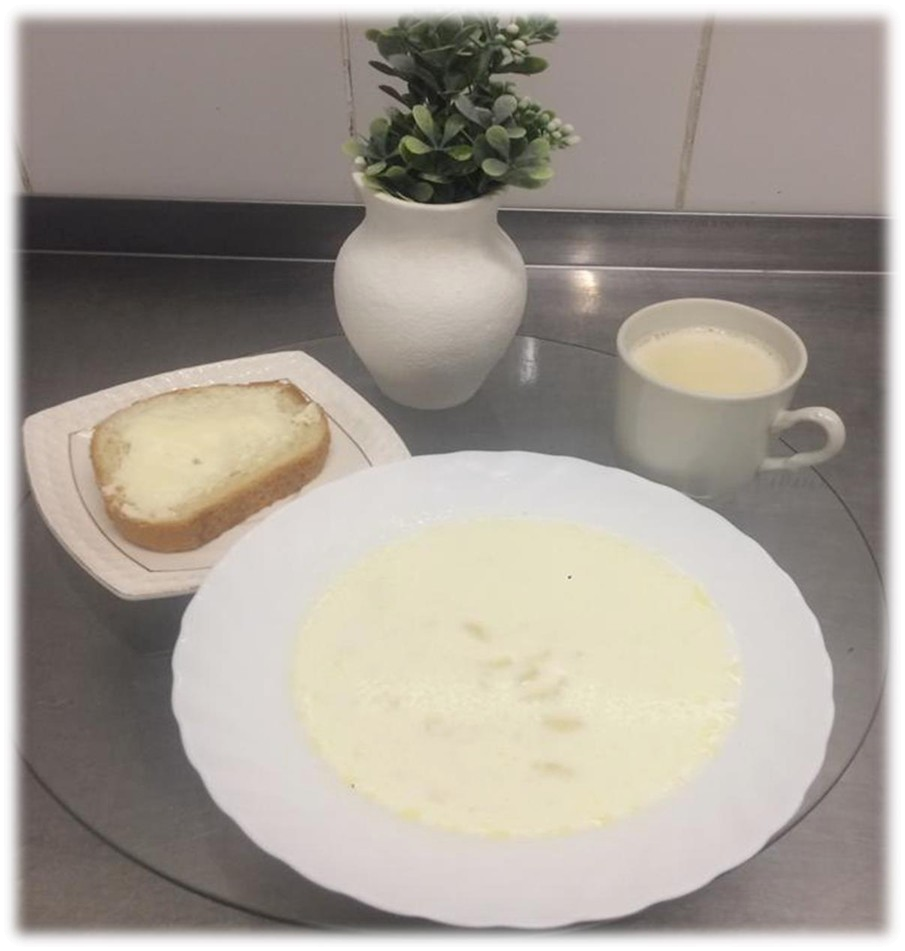 ЗавтракСуп молочный с макаронными изделиями Кофейный напиток с молокомБатон нарезной обогащенный Масло (порциями)Второй завтрак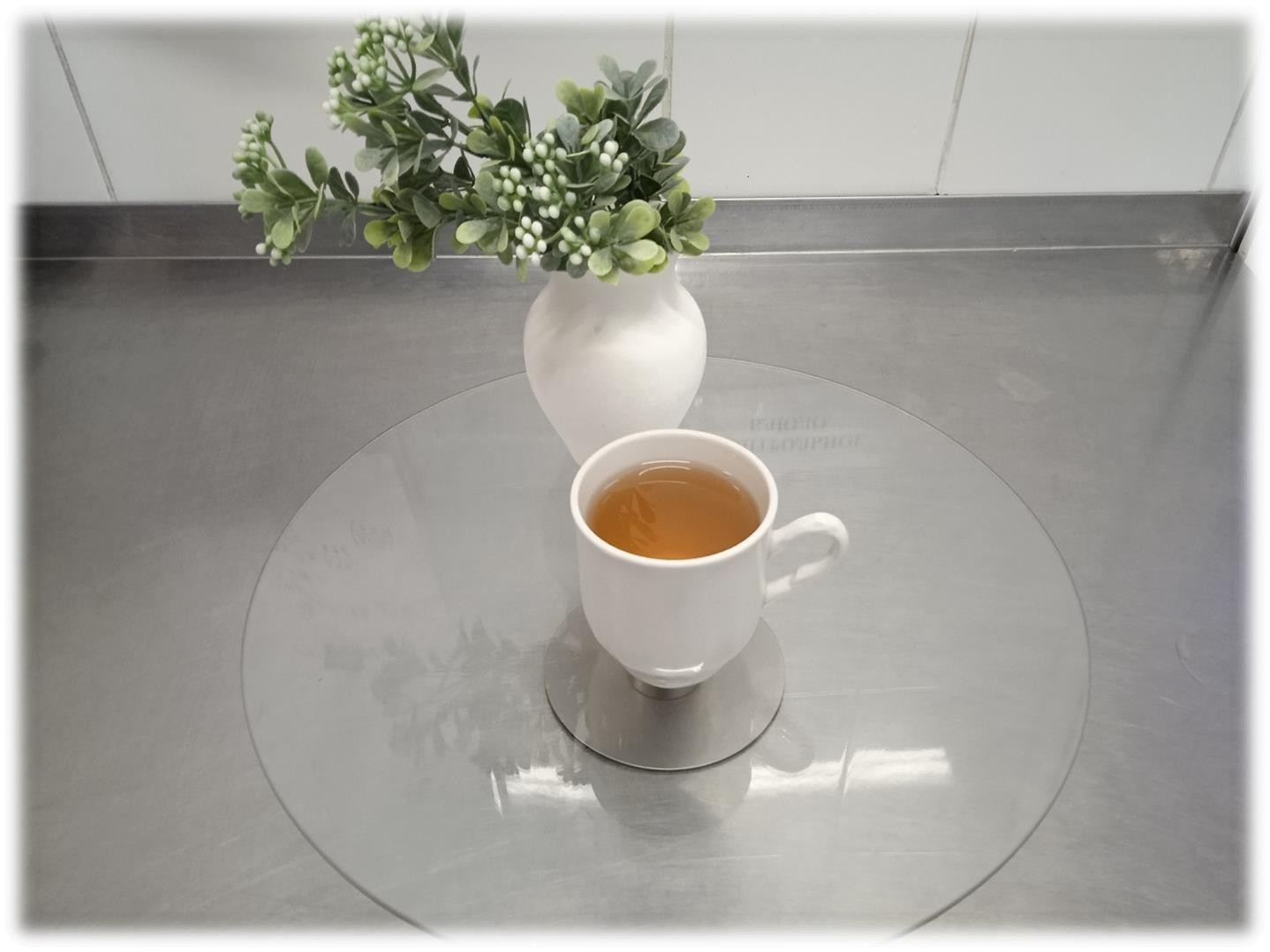 Лимонный напитокОбед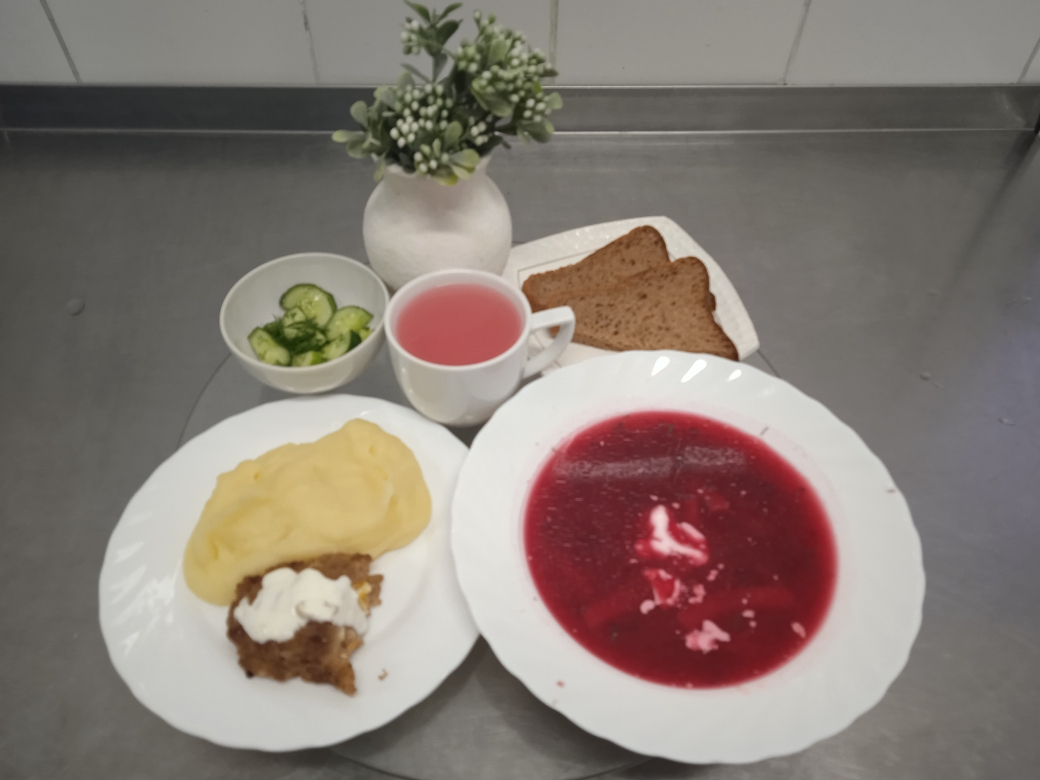 Свекольник со сметанойРулет с луком и яйцом Соус сметанный №354Пюре картофельное Салат из огурцовХлеб ржано-пшеничный обогащенный КисельУжин (уплотненный)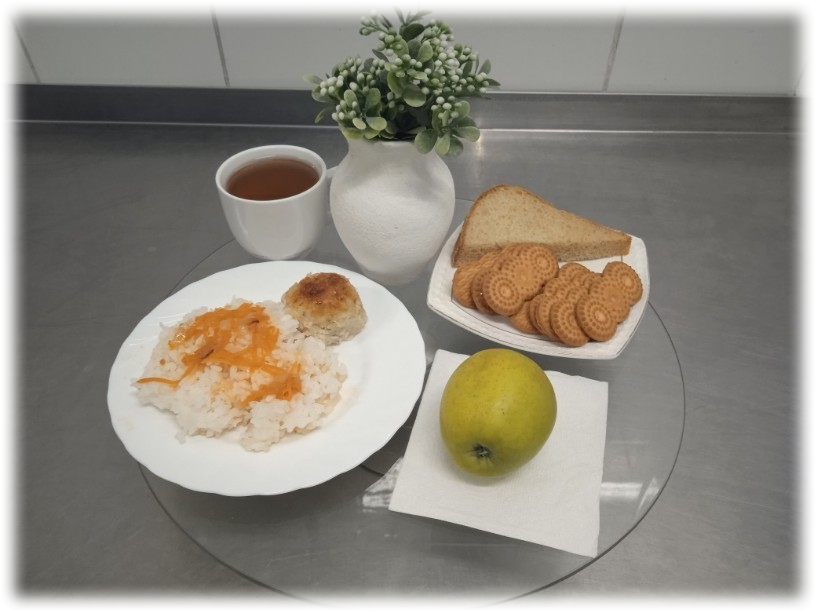 Шницель рыбный натуральный Рис отварнойСоус томатный №348 Хлеб пшеничный Чай с лимоном ПеченьеЯблоки